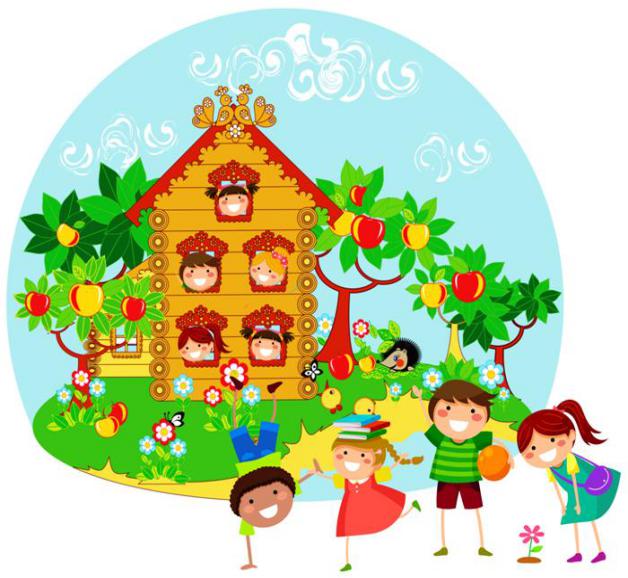 муниципальное бюджетное дошкольное образовательное учреждениедетский сад №16 «Теремок»газета о жизни детей, воспитателей и родителейв детском саду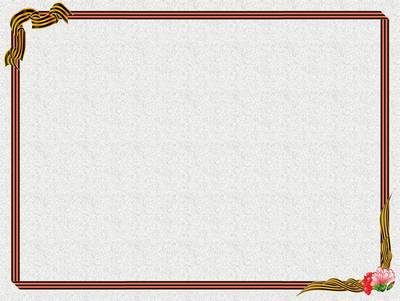 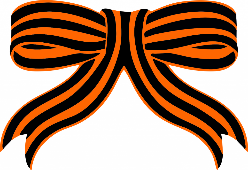 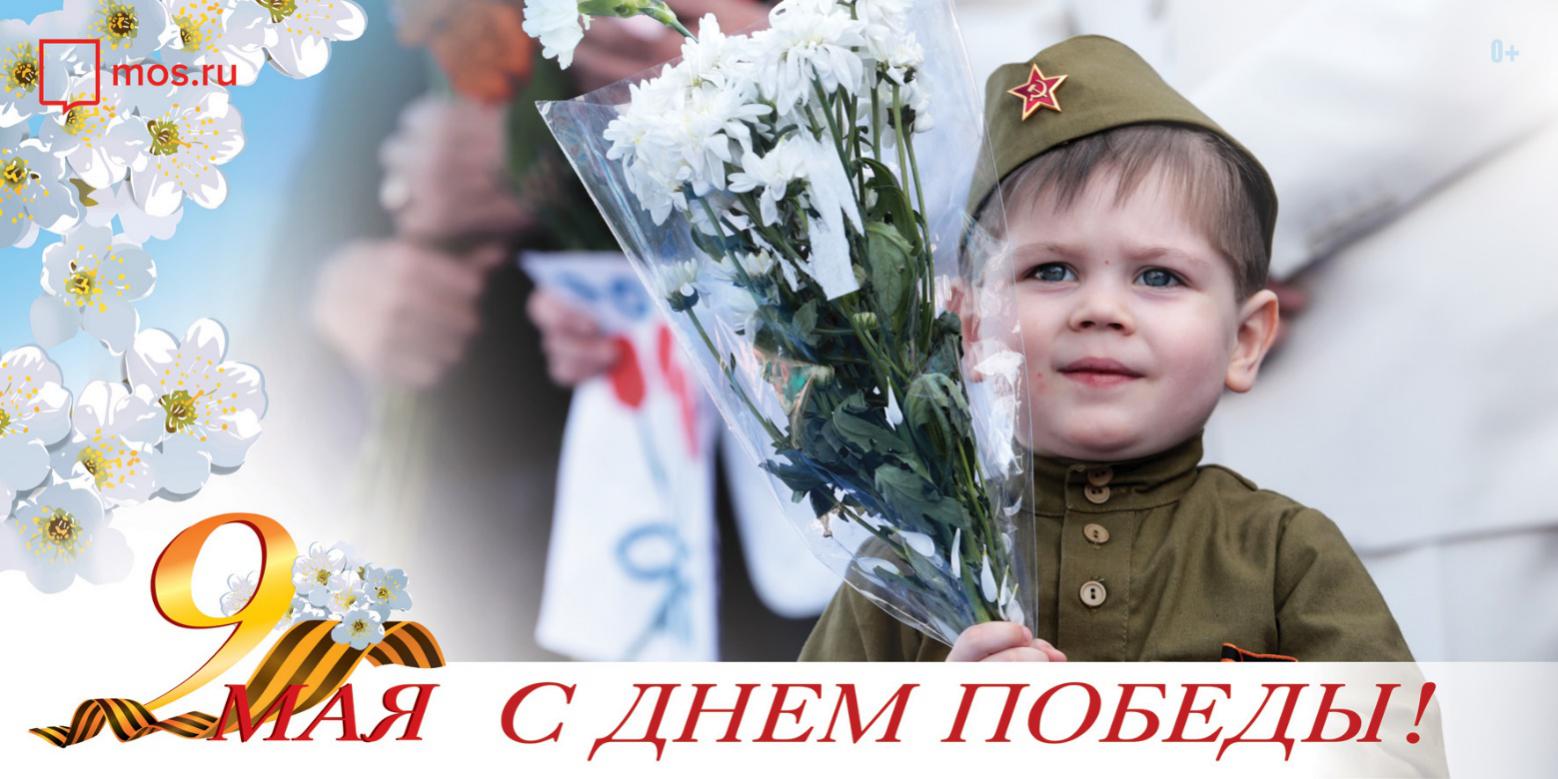 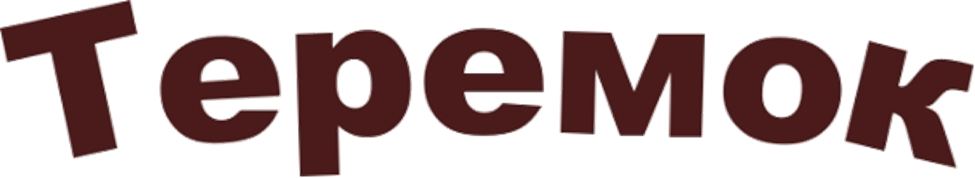 Дни Победы вечно будут святы.Вечно будут помнить тех в народе,Кто ковал Победу в сорок пятом,И принёс желанную свободу! Поклон сердечный всем, кто даровал
Жизнь без войны и нам, и нашим детям.
И годы свои лучшие отдал,
Чтоб в мире жили мы на этом свете!Выпуск №7(3)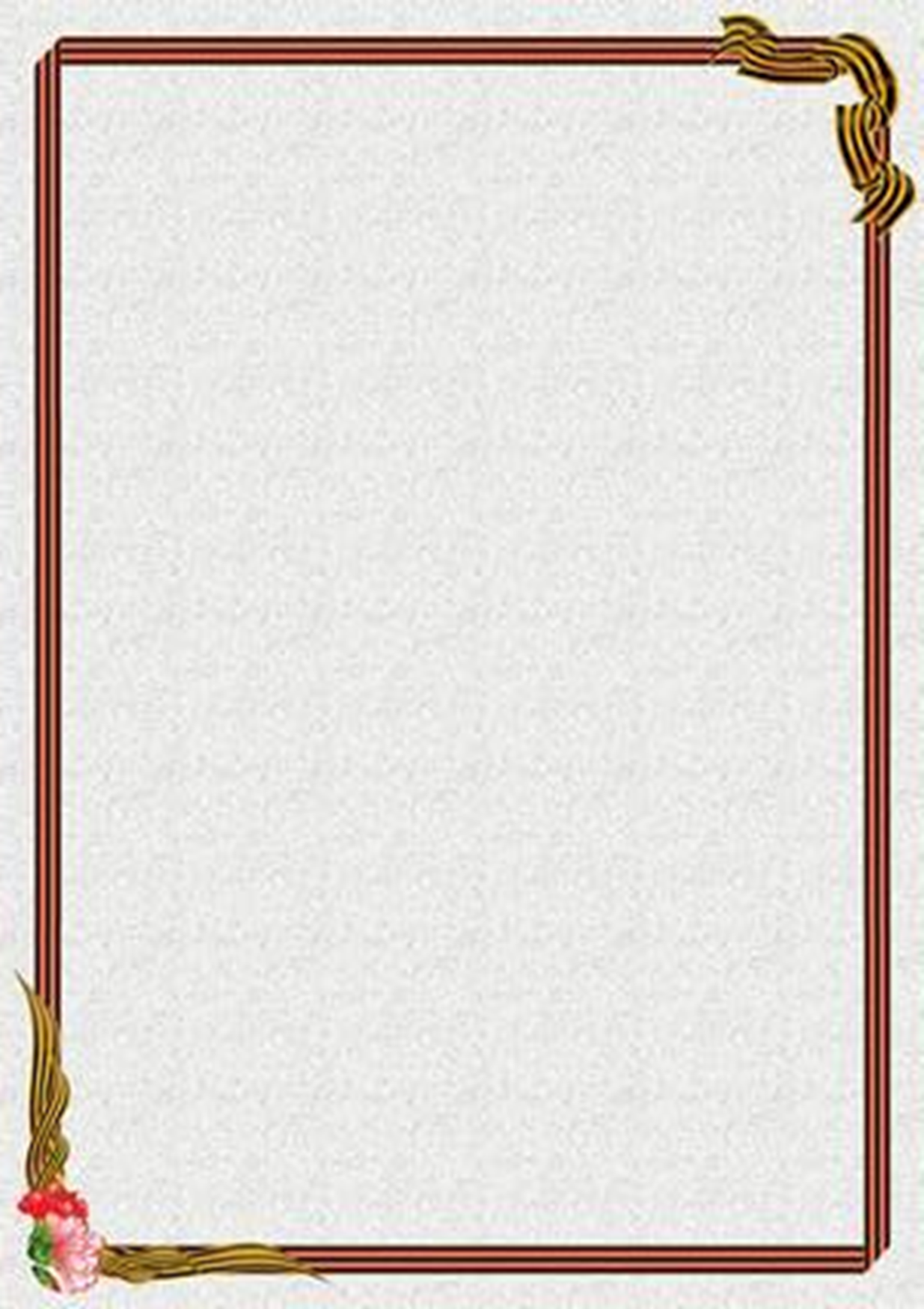 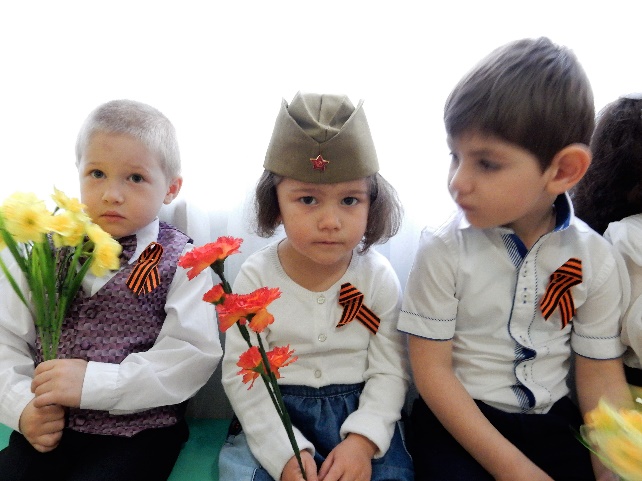 Из поколенья в поколеньеХраним мы память о войне.О той войне, в которой наши дедыС врагом сражались, приближая День Победы!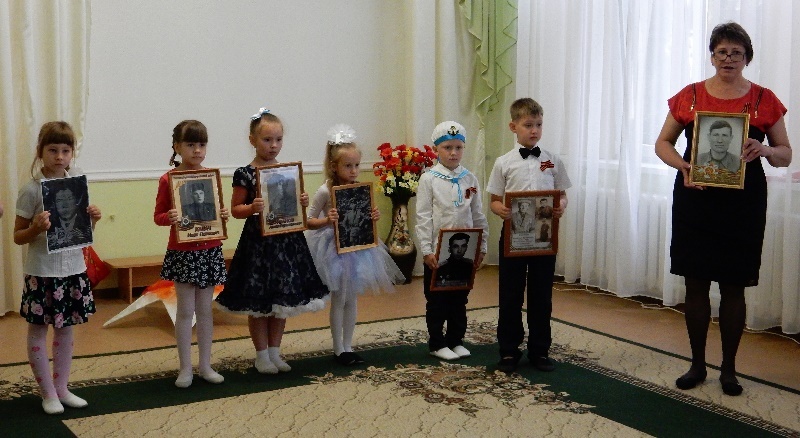 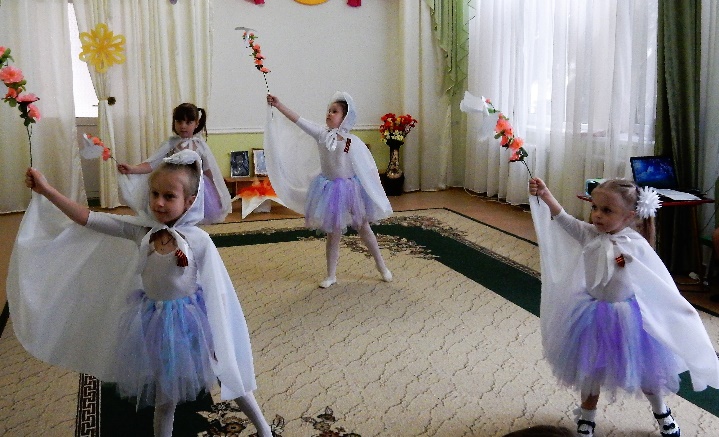 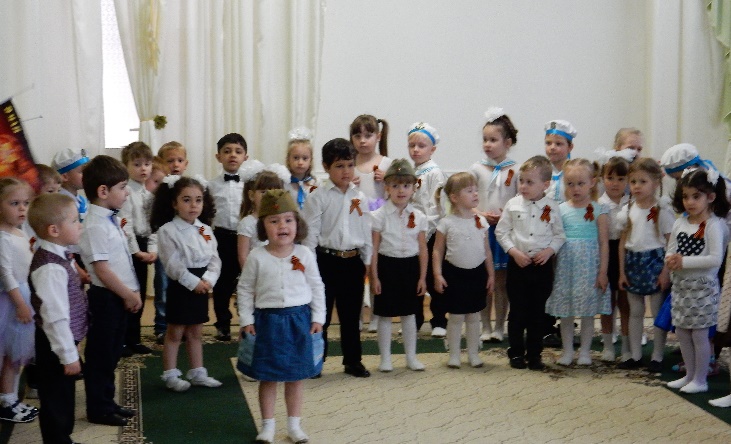 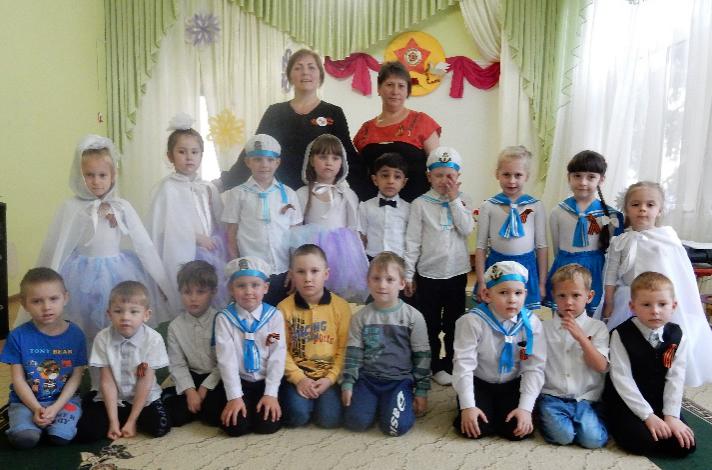 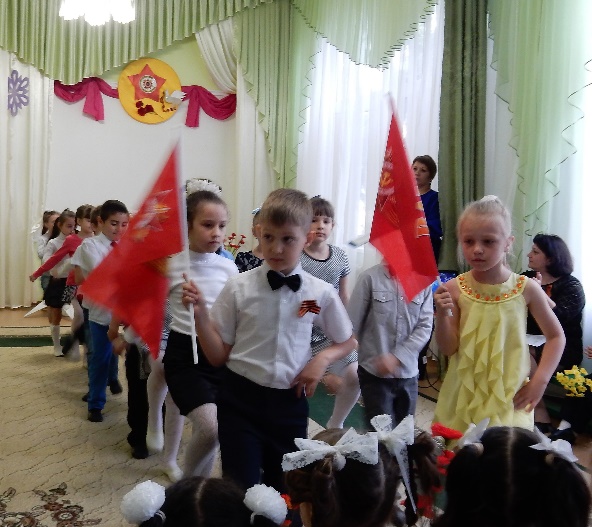 От мала до велика мы их славим, 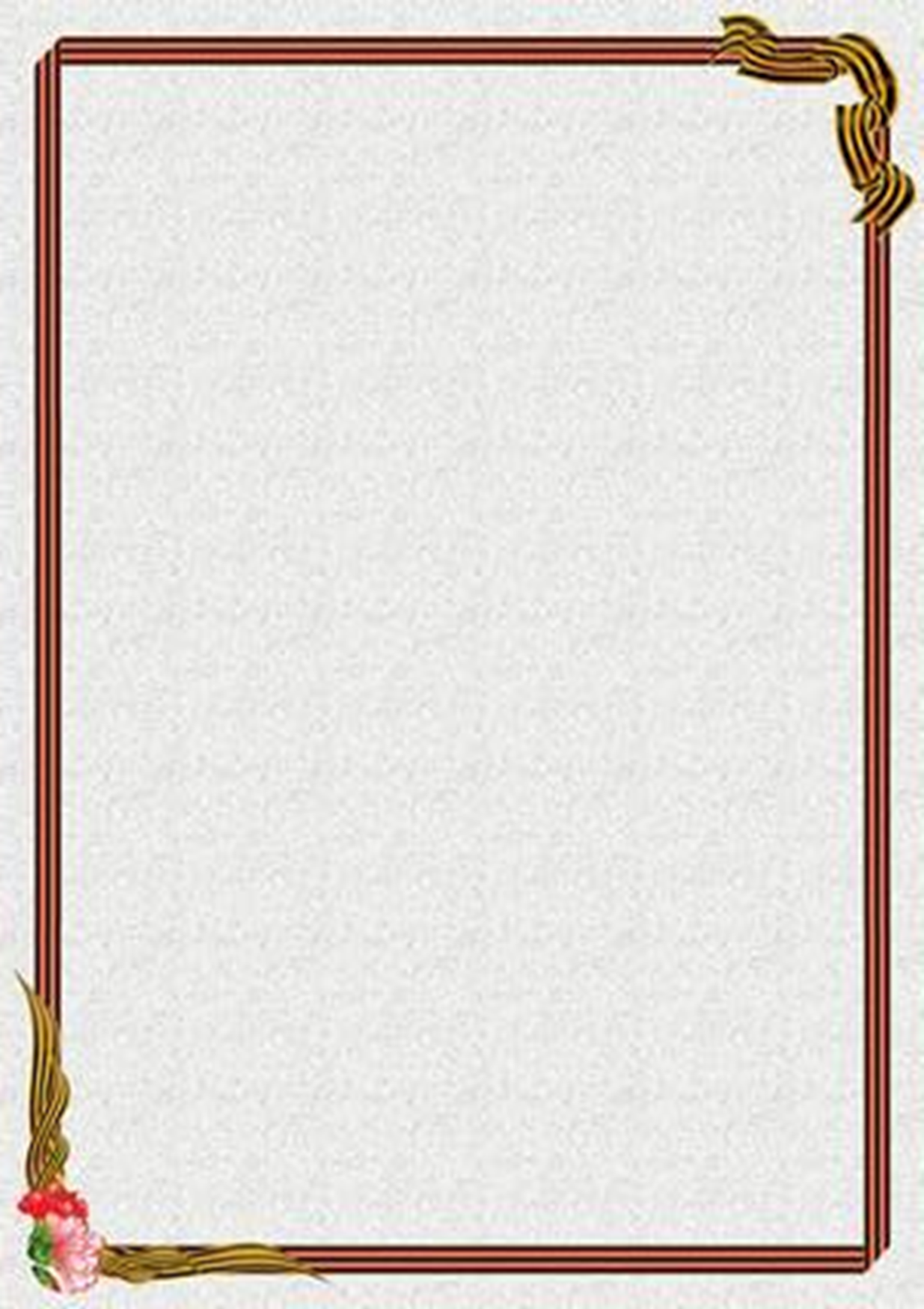 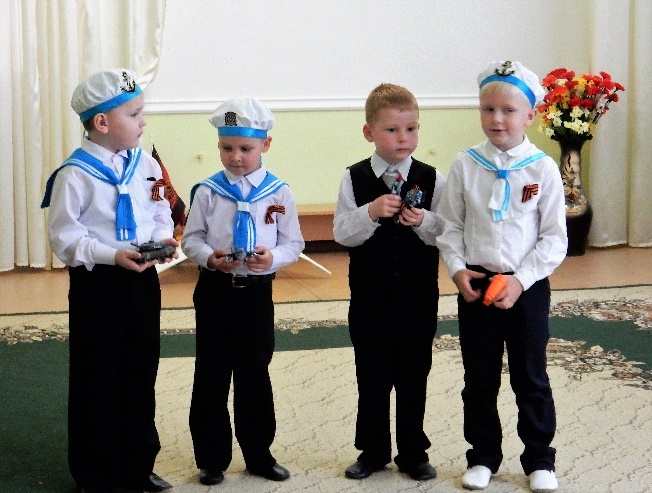 И быть достойными потомками мечтаем. С достоинством их дело продолжать, России воинскую славу умножать.На море, в небесах, на суше,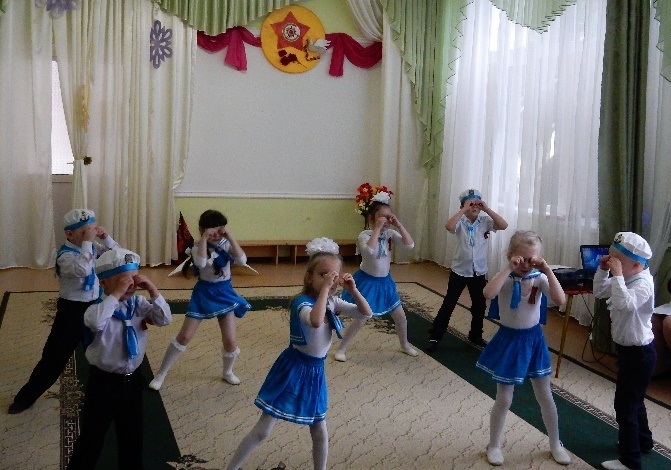 Стремимся мы, как деды, быть всех лучше!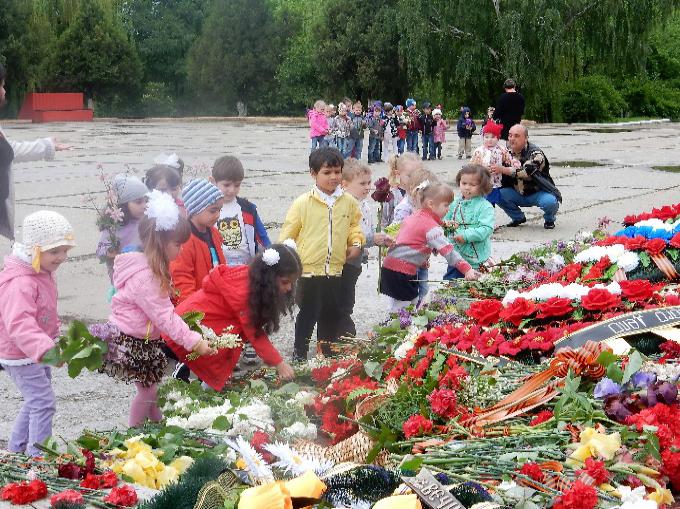 Поклонимся им низко до земли, 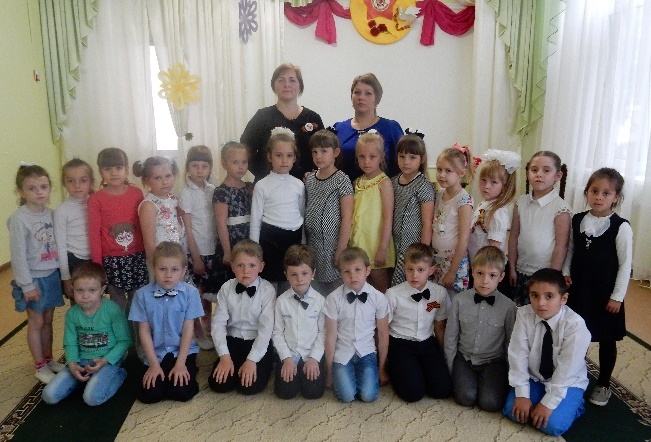 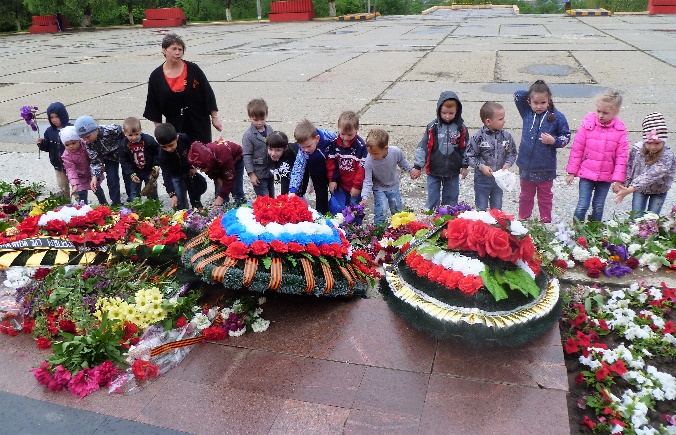 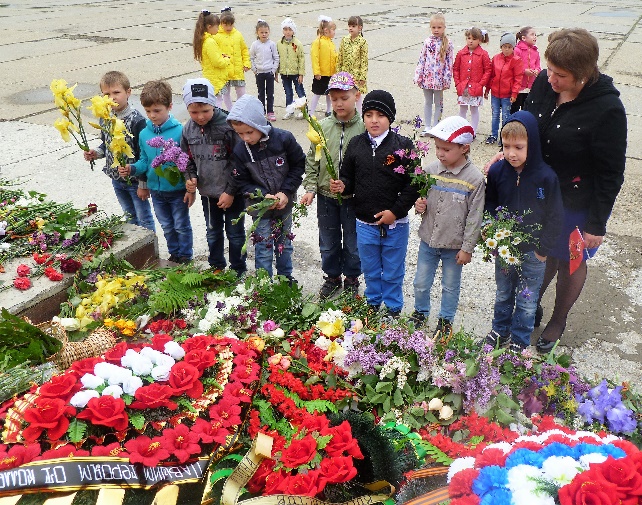 За подвиг, за покой родной Земли! Музыкальный руководитель Резанова О.И.«Правильное воспитание-это 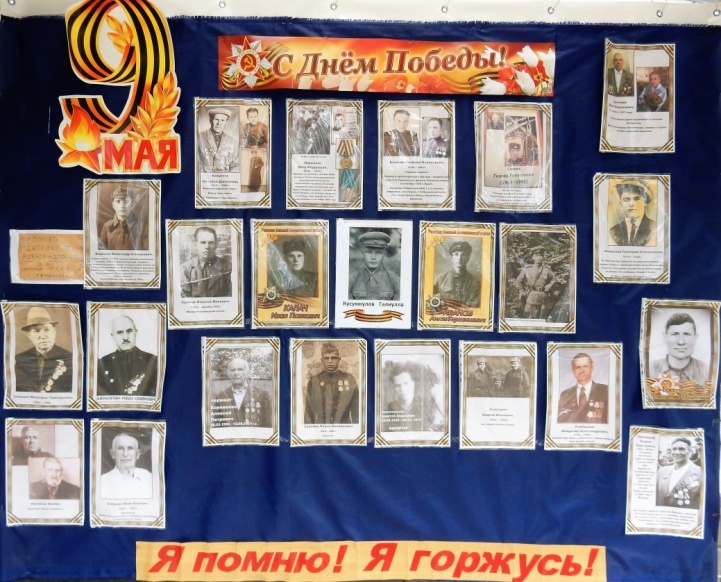 наша счастливая старость. Плохое воспитание-это будущее горе, это наши слезы, это нашавина перед другими людьми,перед всей страной.»А. С. Макаренко. Нравственно-патриотическое воспитание детей является одной из основных задач любого дошкольного учреждения. Это сложный педагогический процесс. В основе его лежит развитие нравственных чувств.Чувство Родины... Оно начинается у ребенка с отношения к семье, к самым близким людям — к матери, отцу, бабушке, дедушке. Это корни, связывающие его с родным домом и ближайшим окружением.Чувство Родины начинается с восхищения тем, что видит перед собой малыш, чему он изумляется и что вызывает отклик в его душе... И, хотя многие впечатления еще не осознаны им глубоко, но, пропущенные через детское восприятие, они играют огромную роль в становлении личности патриота.Приобщению детей к началам народной и духовной культуры способствуют общенародные праздники: Осенины, День Матери, Новый год, Святки, Масленица, День Защитника Отечества, 8 Марта, День Космонавтики, Пасха, День Победы, День Защиты детей и другие. Совместная подготовка к ним, беседы и поделки, разучивание соответствующих каждому празднику танцев, стихов, игр, просмотр мультфильмов и презентаций, семейные рассказы -все это закладывает начала нравственности и патриотизма в душах детей.Поднимаем вверх глаза,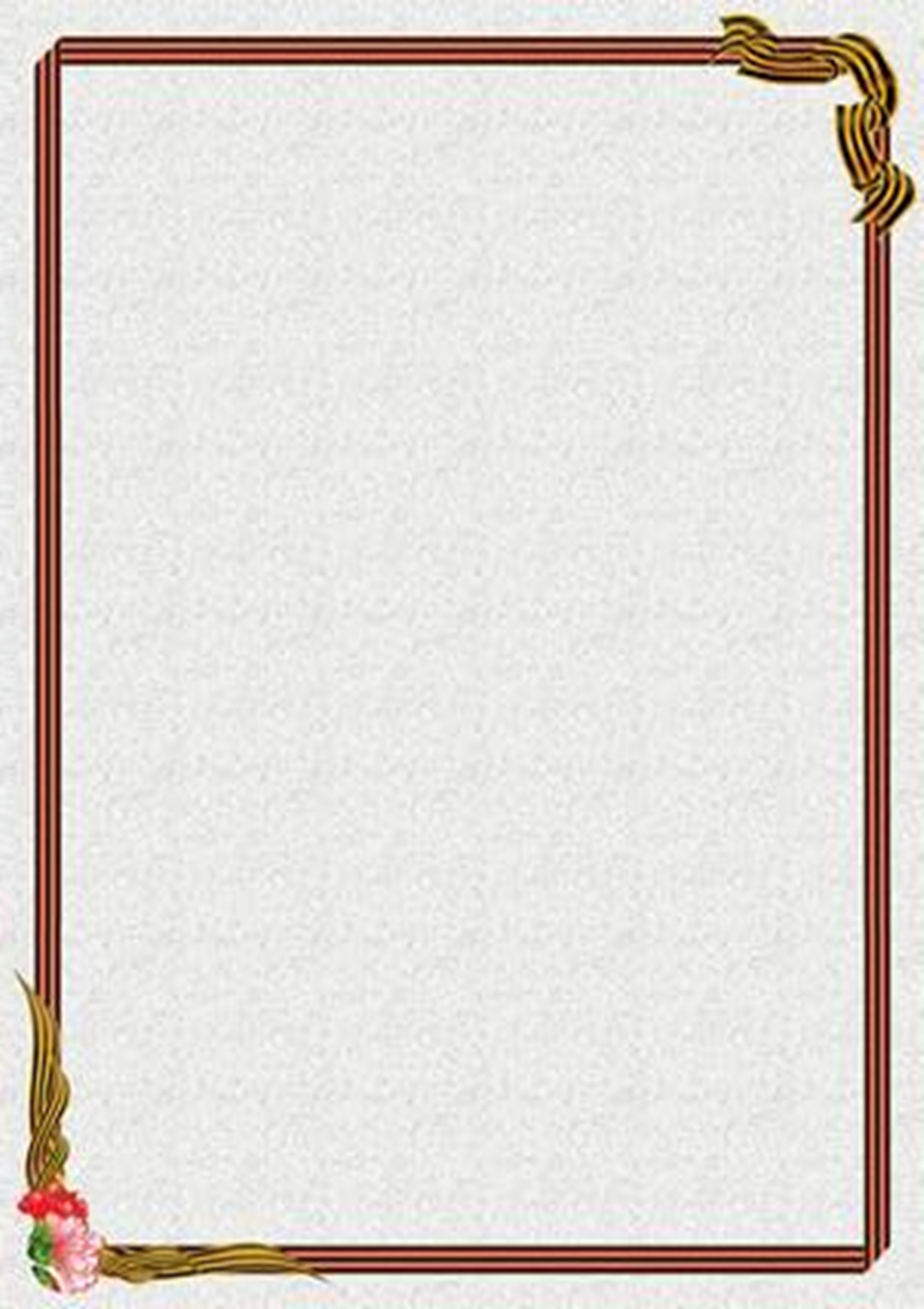 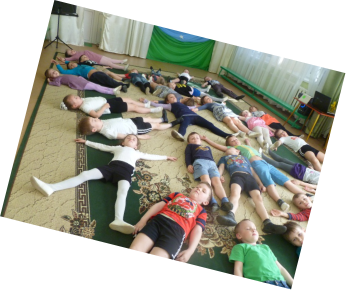 А над нами- небеса!Звёзды, млечный путь, лунаНас влекут, к себе маня.Ключ на «старт»!И вот ракета –Набирает скорость света!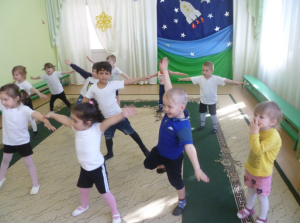 Марс, Венера и Нептун, Ещё Юпитер и Сатурн.В невесомости парим, В иллюминаторы глядим.Луну поближе рассмотрели, Вокруг Земли мы облетели!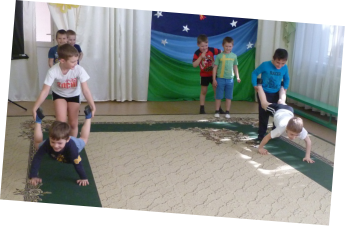 Лучше всех планета наша,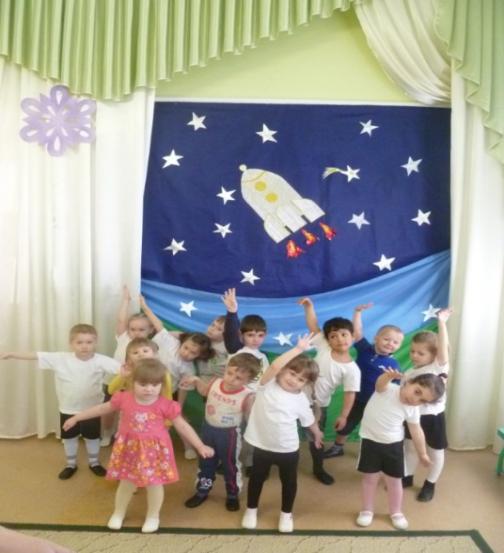 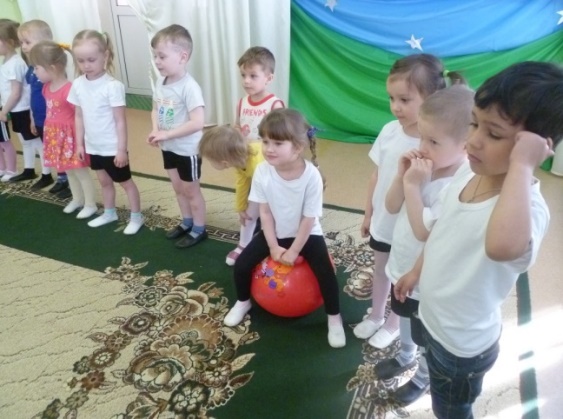 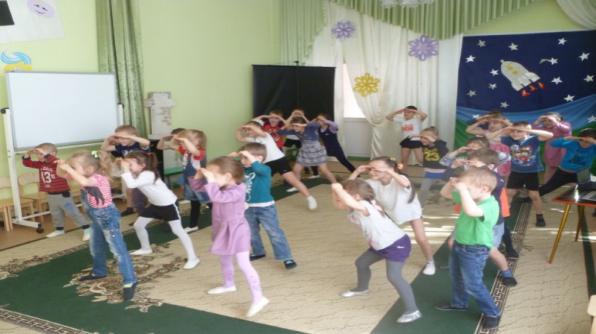 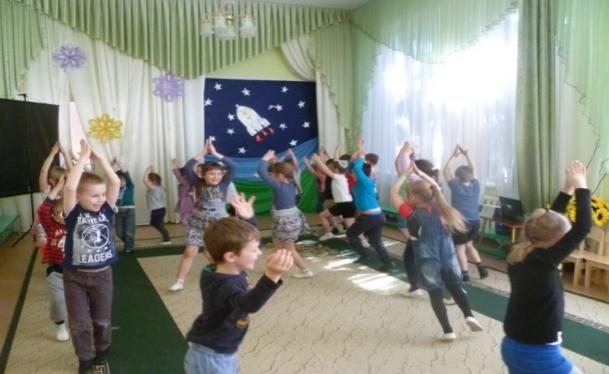 В галактике нет её краше!Музыкальный руководитель Резанова О.И.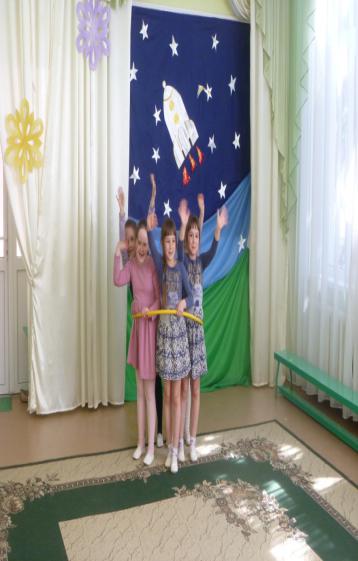            Поют, ликуют небеса,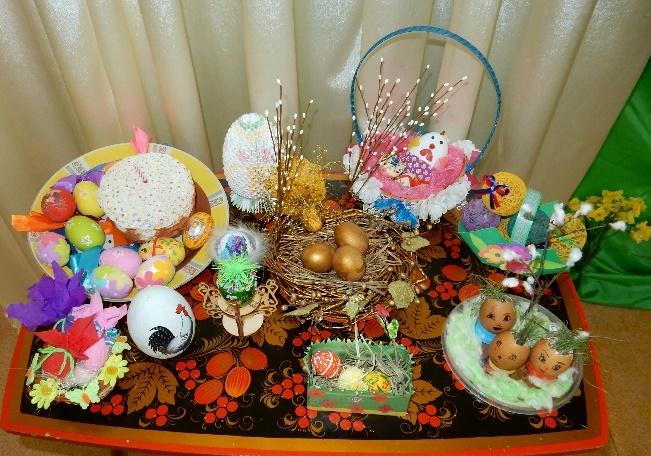 Звучат повсюду голоса,И воспеваем до небес:«Христос Воскрес!»,«Христос Воскрес!»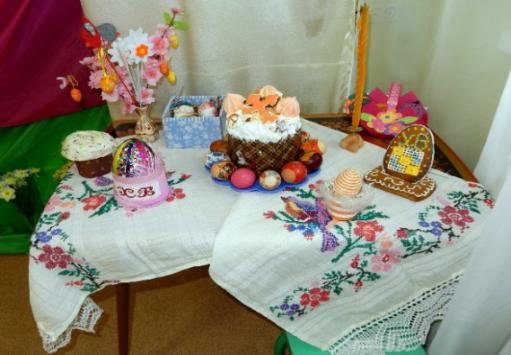 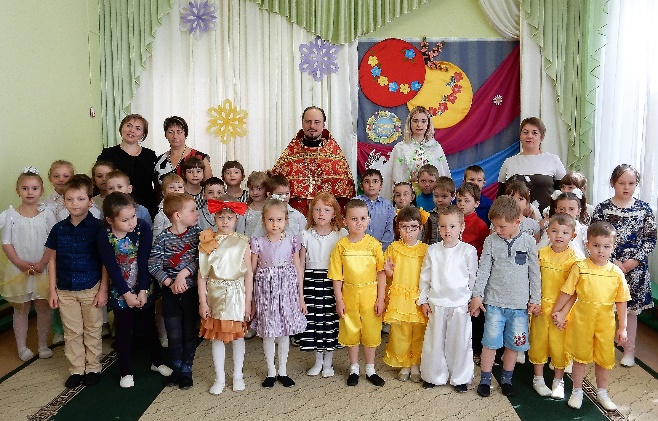 Мы с нетерпеньем Пасху ждали,С любовью дом свой украшали.Повсюду запах кулича,Яйца красит детвора!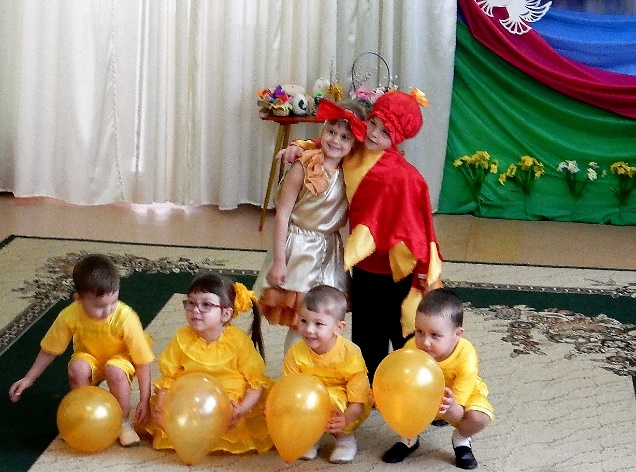 Песнями Христа мы славим,Богу славу воспеваем!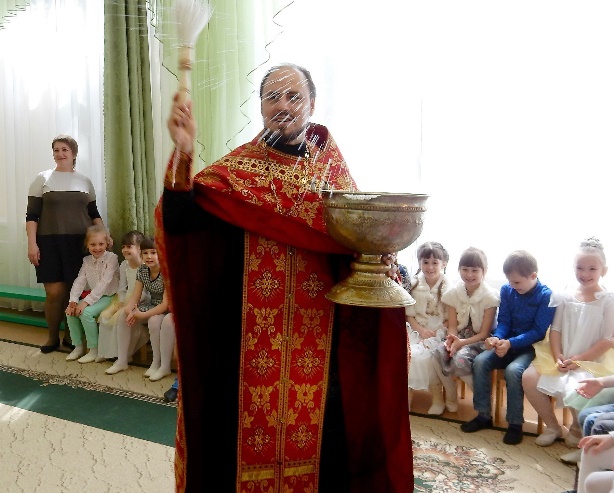 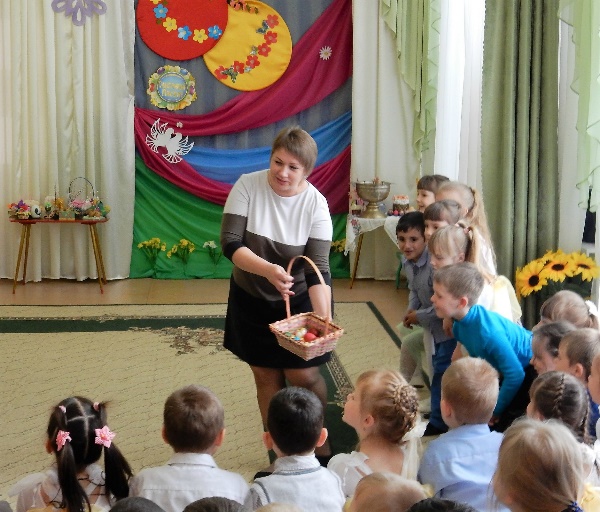 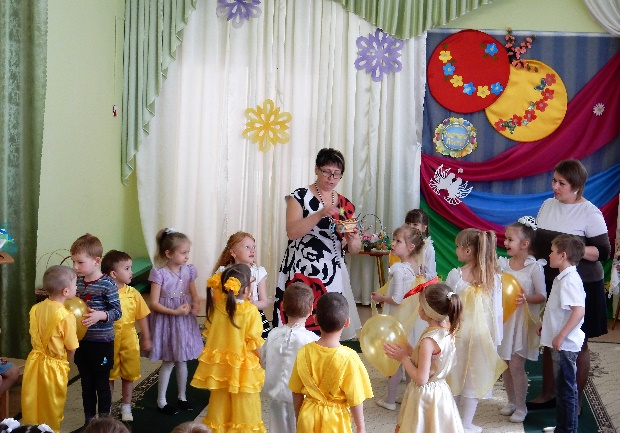 Музыкальный руководитель Резанова О.И.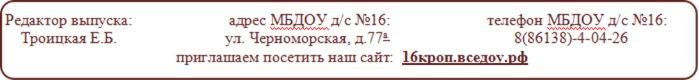 